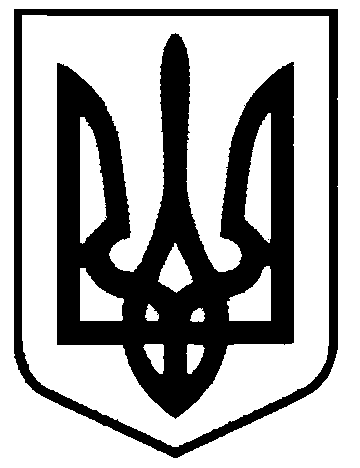 СВАТІВСЬКА МІСЬКА РАДАШОСТОГО СКЛИКАННЯ ТРИДЦЯТЬ ПЕРША СЕСІЯРІШЕННЯВід «    »  ______________2015 р.    					м. Сватове«Про затвердження міських програм на 2015 рік»Розглянувши проекти міських програм на 2015 рік, враховуючи необхідність проведення заходів та для врахування об’ємів фінансування відповідних програм в бюджеті Сватівської міської ради на 2015 рік, керуючись п.22 ст.26, п.1 ст.64 Закону України «Про місцеве самоврядування в Україні»,Сватівська міська радаВИРІШИЛА:  Затвердити міські програми на 2015 рік як такі, що відповідають інтересам Сватівської територіальної громади:Міська культурно-мистецька Програма «Відродження України починається з відродження духовності» на 2015 рік;Міська Програма розвитку фізичної культури та спорту на 2015 рік;Міська Програма розвитку МКП «РВСМР «Голос громади» на 2015 рік;Міська Програма розвитку житлово-комунального господарства та благоустрою міста Сватове на 2015 рік;Міська програма фінансової підтримки ветеранської організації на 2015 рік. Здійснювати фінансування заходів, передбачених даними програмами, за рахунок визначених програмами коштів. Передбачити в бюджеті міської ради на 2015 рік фінансування програм за рахунок коштів міського бюджету згідно до бюджетних призначень.Контроль за виконанням даного рішення покласти на постійні депутатські комісії Сватівської міської ради.Сватівський міський голова 				            		 Є.В.Рибалко